Séminaire national de sensibilisation de l'OMPI sur le Traité de coopération en matière de brevets (PCT): Le système mondial de dépôt des demandes de brevetsorganisé par
l’Organisation Mondiale de la Propriété Intellectuelle (OMPI)en coopération avec l’Office Djiboutien de la Propriété Industrielle et Commerciale (ODPIC)Djibouti, République de Djibouti, 27 – 28 avril 2015PROGRAMME PROVISOIREétabli par le Bureau international de l’OMPI9 h 00 – 9 h 30	Enregistrement9 h 30 – 10 h 00	Allocution de bienvenue et introduction :Mme Ouloufa Ismail Abdo, Directrice, Office Djiboutien de la Propriété Industrielle et Commerciale (ODPIC)M. Ali Jazairy, Conseiller principal, Secteur des brevets et de la technologie, Organisation Mondiale de la Propriété Intellectuelle (OMPI)1. 	Introduction (y compris les bases, Etats contractants, les statistiques)2. 	Dépôt de la demande internationale	Exigences minimales pour obtenir une date de dépôt international	Choix de l'office récepteur (y compris Chapitre RO/IB)	Déposants/inventeurs	Dépôt électronique (bases PCT-SAFE, ePCT)
3. 	Procédures de correction 	Revendications de priorité
Restauration du droit de priorité4. 	Procédures de correction (suite)
	Incorporation par renvoi
Rectification d'erreurs évidentes
5. 	Mandataires et représentants communs6. 	Publication internationale	Changements selon la règle 92bis7. 	Recherche internationale (y compris la recherche internationale supplémentaire)
8. 	Examen préliminaire international 9. 	Entrée dans la phase nationale 10. 	Publication et PATENTSCOPE (présentation en direct)
11. 	ePCT (présentation en direct)
12. 	Développements récents dans le système du PCT13.	Utilisation du système du PCT en tant que moteur de transfert de technologie[Fin du document]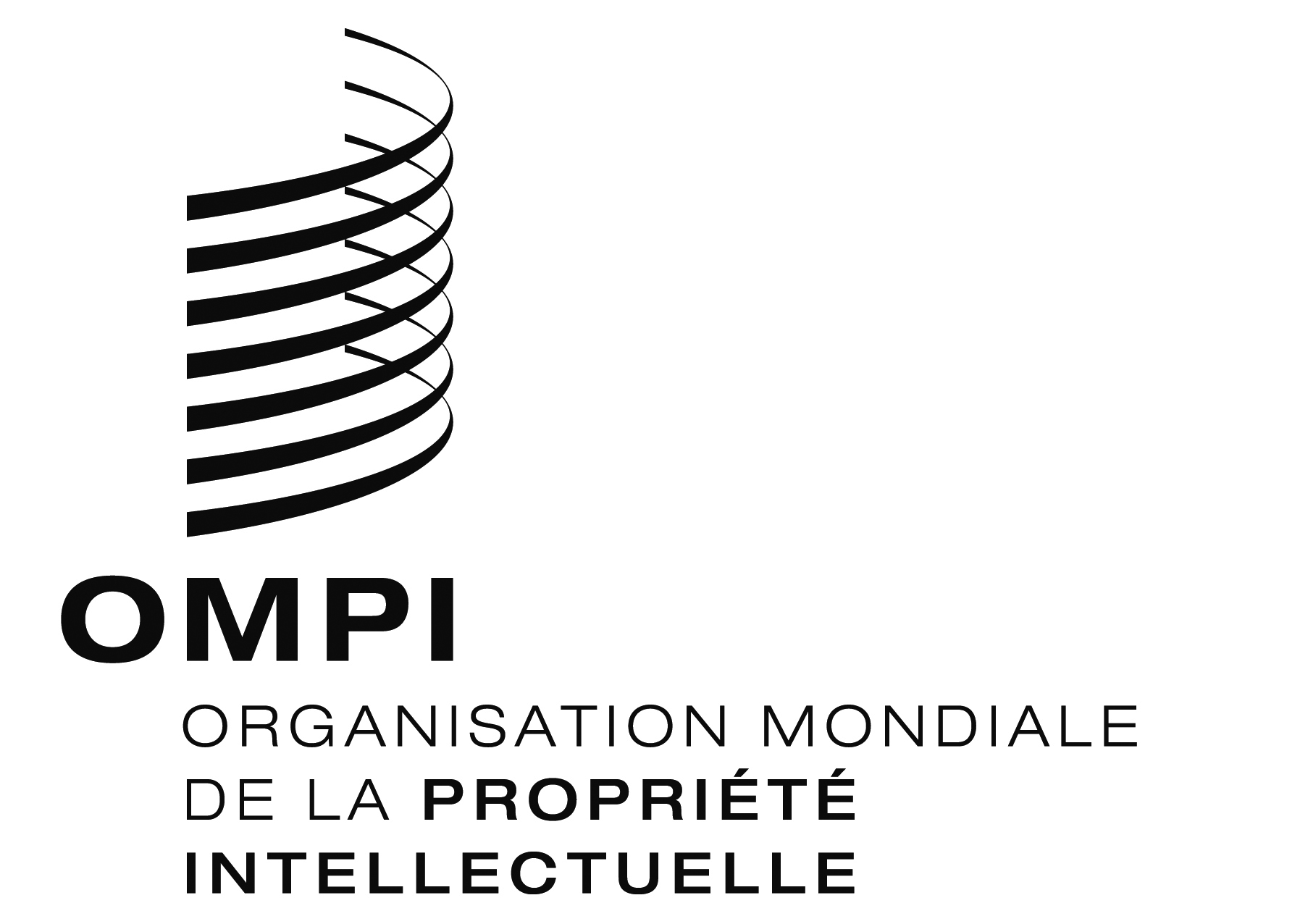 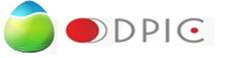 Office Djiboutien de la Propriété Industrielle et CommercialeFWIPO/PCT/JIB/15/1 PROV.1 WIPO/PCT/JIB/15/1 PROV.1 WIPO/PCT/JIB/15/1 PROV.1 ORIGINAL : anglaisORIGINAL : anglaisORIGINAL : anglaisDATE : 20 AVRIL 2015DATE : 20 AVRIL 2015DATE : 20 AVRIL 2015